	 UNIVERSIDADE FEDERAL DA PARAÍBA 	 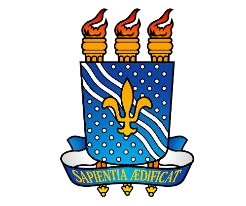 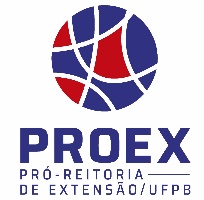 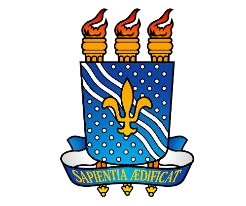 PRÓ-REITORIA DE EXTENSÃO E ASSUNTOS COMUNITÁRIOS CENTRO DE CIÊNCIAS APLICADAS E EDUCAÇÃO ASSESSORIA DE EXTENSÃO  ANEXO IIIRelação dos Alunos Inscritos em Processo Seletivo – PROBEX 2020(em ordem alfabética) Coordenador: xxxxx Projeto: xxxxxxxxx Matrícula Nome dos Alunos que registraram interesse SITUAÇÃO(bolsista/ voluntário/não selecionado)